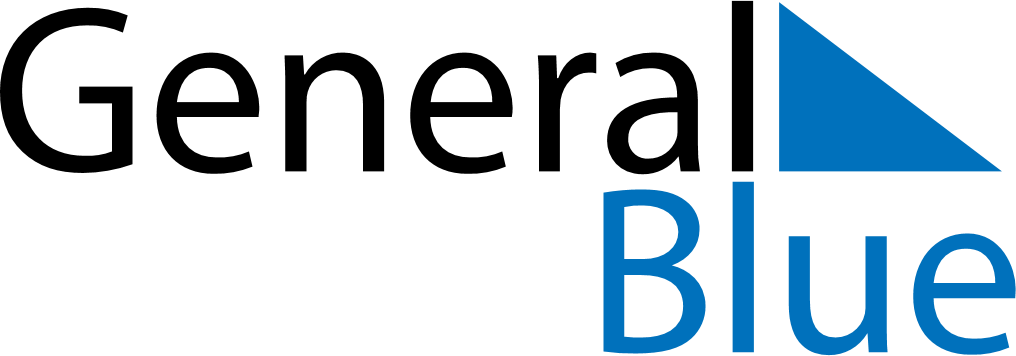 November 2020November 2020November 2020November 2020SpainSpainSpainMondayTuesdayWednesdayThursdayFridaySaturdaySaturdaySunday1All Saints’ Day23456778All Saints’ Day (substitute day)9101112131414151617181920212122232425262728282930